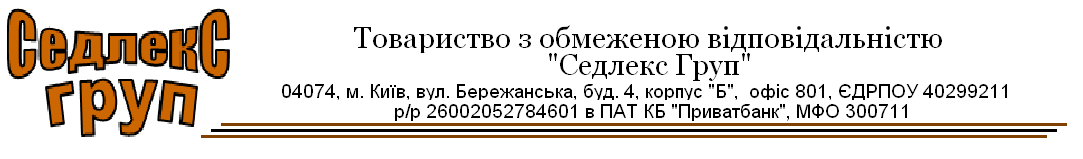 Товариство з обмеженою відповідальністю «Седлекс Груп» є виробником спецодягу (з нанесенням логотипів) та реалізацією засобів індивідуального захисту. Компанія виготовляє спецодяг для підприємств та організацій всіх видів промисловості, з різних тканин, різної щільності:  натуральних (100% ХБ), або  змішених. Реалізовує засоби індивідуального захисту  від різних виробничих, механічних впливів та підвищених температур (спецвзуття, засоби захисту органів дихання, голови, рук).Запрошуємо на роботу ТЕХНОЛОГА ШВЕЙНОГО ВИРОБНИЦТВА Ми пропонуємо:Конкурентно спроможну заробітню плату за результатами співбесідиПрацевлаштування згідно КЗпПГрафік  роботи: Пн – Пт з 09-00 до 17-00Безкоштовний мобільний зв'язок Робота в офісіПосадові обов’язки:Попередній прорахунок пошиву спецодягуПідбір та закупка сировиниРозміщення заказів на виробництві по давальницькій схеміЗізтавлення графіку виходу готової продукціїКонтроль його виконання та якості продукції на всіх етапахКонтроль використання сировиниАдреса ТОВ «Седлекс Груп»м. Київ, вул. Бережанська, 4, оф. 801 (Оболонський р-н)Контакти:Олександр тел. 0503370500, Email: alex@sedlex-group.comШановні студенти, якщо Вас зацікавила вакансія зверніться у Центр праці та кар’єри: адреса: 01011 м. Київ, вул. Немировича-Данченка, 2, навчальний корпус 1, ауд. 1-0246;телефон для довідок/факс: +38044-280-07-74 (22-00 - внутрішній); Email: career_center@knutd.com.ua